В январеУрок мужества «Жила-была девочка» (блокада Ленинграда)Экскурсия «Путешествие по библиотечному городу»Экологический портрет Заполярья«Тундра. Край заснеженных сопок» Литературно-экологическое занятие  «Чародейка Зима»Час здоровья «Не хотим зимой болеть»Беседа-игра «Жизнь, посвящённая небу»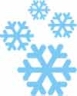 Час удивлений «Вот так Африка!»Урок дружбы  «Я и ты такие разные»В февралеЧас краеведения  «Саамы – оленный народ»Литературно-игровое занятие «Все профессии нужны, выбирай на вкус!»Литературно-игровой час «Будь готов солдатом стать!»Познавательно-игровая программа «Богатыри – защитники земли русской»Встреча с вечерней книгой «Приди, котик, ночевать» Виртуальное путешествие  «Кто в Австралии живёт»Урок книголюбия «Будь здорова, книжка!»Наш адрес:    г. Кола,ул. Победы, 7, 3-й этажТел.:      3 – 35 - 48               3 – 35  - 63+79086060409 Наталья Александровна+79113498099 Александра Андреевнаe-mail: bibliokinder@mail.ruСайт:  https://bibliokinder.kulturu.ru/Группа ВК: https://vk.com/bibliokinder_kola_chteniyeМБУК «КОЛЬСКАЯ ЦЕНТРАЛЬНАЯ ДЕТСКАЯ БИБЛИОТЕКА»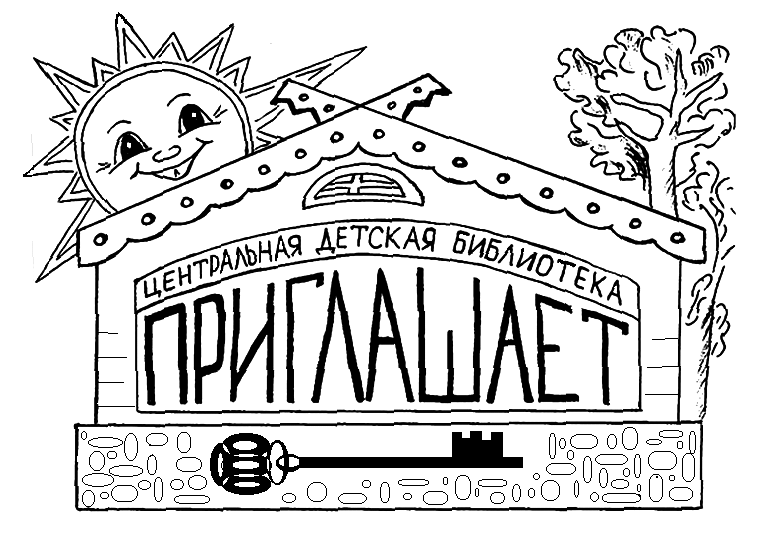 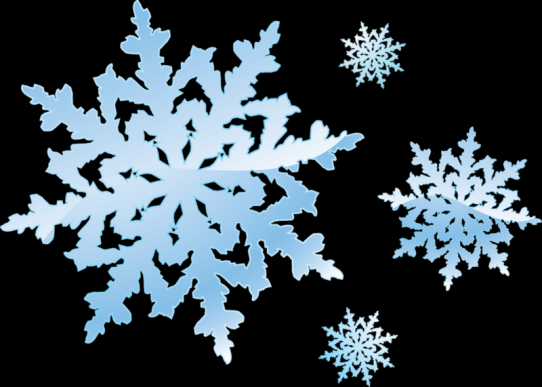 Кола, 2023 г.